6th Form Preparation work for
Economics Summer 2022Complete  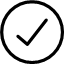 Introduction to EconomicsDemandSupply and external shocksPrice equilibrium and factors of production  Click on the links above and complete the worksheets- Do all tasks  
Time: 4hrsListen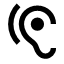 .Click the link below- read the information, watch the videos and complete the activities. Introduction to Economics- Tutor2uTime: 1hrListen to the podcast: Barclays- The Flip side Summarise the information you learn into a paragraph. Time: 1hrComplete Introduction to rationality Read the introduction to rationality and complete the reading and exercises on the right-hand side. There is an answer sheet to check your responses once you have finished. Time: 2 hours Complete Introduction to rationality Read the introduction to rationality and complete the reading and exercises on the right-hand side. There is an answer sheet to check your responses once you have finished. Time: 2 hours Complete Introduction to rationality Read the introduction to rationality and complete the reading and exercises on the right-hand side. There is an answer sheet to check your responses once you have finished. Time: 2 hours Complete Introduction to rationality Read the introduction to rationality and complete the reading and exercises on the right-hand side. There is an answer sheet to check your responses once you have finished. Time: 2 hours 